М.П. Мусоргский. Вступление к опере «Хованщина» (1872–1880)Состав оркестра: 2 флейты, 2 гобоя, 2 кларнета, 2 фагота, 4 валторны, литавры, тамтам, арфа, струнные.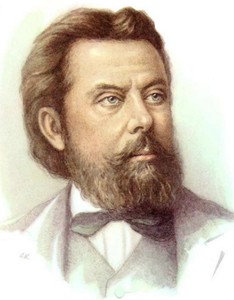 История созданияВ 1872 году Мусоргский приступил к работе над монументальной народной музыкальной драмой «Хованщина». Сюжетной основой оперы послужил заговор князя Хованского против юного царя Петра. Композитор хотел показать драматические времена Руси, раздираемой противоречиями, судьбу страны на переломе ее пути (напомним: «Хованщина» должна была стать второй частью грандиозной трилогии, первая часть которой – «Борис Годунов», а третьей предполагалась «Пугачевщина»). Не имея литературного первоисточника, композитор черпал материалы для собственного либретто в подлинных документах XVII века и исторических исследованиях. Работа растянулась на восемь долгих лет. Завершить «Хованщину» Мусоргский так и не успел – после его смерти остался почти законченный клавир и едва начатая партитура. Римский-Корсаков создал, по существу, свой собственный вариант оперы. Переработанная и оркестрованная им «Хованщина» вышла в свет в 1883 году, премьера оперы состоялась 9 февраля 1886 года в Петербурге, осуществленная силами музыкально-драматического кружка.Краткое вступление к опере, которое композитор назвал «Рассвет на Москве-реке» – это не только удивительной красоты пейзажная зарисовка, но и символическая картина рассвета, встающего над страной по воле юного Петра, надежда на прекрасное будущее утро России. Мусоргский создавал его в 1873–1874 годах. В одном из писем от 23 июля 1873 года он сообщает, что вступление к опере уже готово, но не записано. На странице клавира оперы у «Рассвета» стоит дата – 2 сентября 1874 года.МузыкаЗвучит начинающаяся с долгого вступительного звука восходящая мелодия у альтов. Ее подхватывает солирующая флейта, унося ввысь, где ее, в свою очередь, поддерживает дрожащее тремоло скрипок. На этом фоне вторые скрипки с гобоем запевают широкую народного характера мелодию, после которой соло кларнета звучит как крик петуха, возвещающего рассвет. Ему отвечает клич валторны. Переклички инструментов продолжаются и дальше на постепенно уплотняющемся оркестровом фоне. Вот уже раздольная песня у гобоя сопровождается непрерывно льющимися пассажами скрипок – как будто потоком солнечных лучей. Другая тема, близкая по характеру первой, появляется в более плотном звучании – кларнетов, фаготов и виолончелей. Валторны, арфы, литавры и тамтам с пиццикато контрабасов имитируют колокольный звон. Он все более разрастается, хотя и в пределах пианиссимо. Распевные мотивы становятся постепенно все короче и истаивают. Лишь легчайшее тремоло скрипок да восходящие ввысь отдельные звуки флейты и арфы завершают эту лаконичную зарисовку.Л. МихееваПо материалам сайта: http://www.belcanto.ru/mussorgsky_rassvet.html